CVناصر الغزوانيnasir.gazawani@omu.edu.ly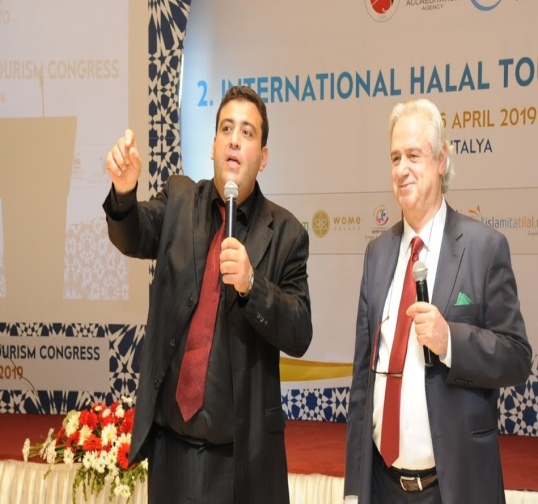 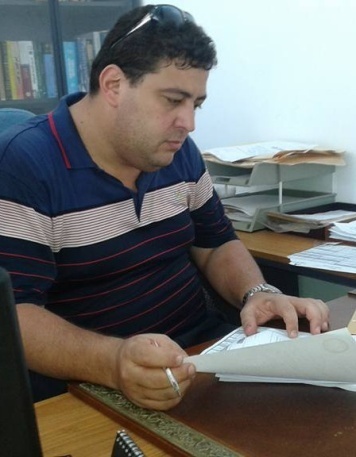 الأسم:  ناصر عبد الكريم على الغزوانيالرتبة العلمية: "أستاذ مساعد 2017"  – رئيس قسم البحوث والاستشارات بكلية الآداب والعلوم –درنة - جامعة عمر المختار- ليبيا.          مكان العمل:  كلية الآداب والعلوم-درنة-  جامعة عمر المختار – ليبيا الموبيل: 00218914766810الإيميل:  nasir.gazawani@omu.edu.lyالجنسية:   ليبيالمؤهلات  العلمية:بكالوريوس اقتصاد " قسم سياحة" – جامعة عمر المختار- ليبيا "1996"   ماجستير  في التسويق السياحي –المعهد الدولي للعلوم السياحية فلورنسا- ايطاليا "2004"- دكتوراه فلسفة الدراسات السياحة –كلية السياحة والفنادق-  جامعة الإسكندرية – مصر "2014" المؤلفات العلمية:  أبحاث منشورة ( في الاقتصاد والسياحة):الاقتصاد الليبي "الواقع والتطلعات" دراسة تحليلية  مبسطة بالتطبيق على قطاع النفط -  المجلة العربية للعلوم ونشر الأبحاث AJSRP  - فلسطين- 2016 ابتكار المنتجات السياحية على ضوء أبرز التحديات الديموغرافية – مؤتمر الإبداع و الابتكار في منظمات الأعمال- عمان- الأردن – 2016 3- تقييم  إمكانيات وفرص نجاح قطاع السياحة الليبي في تطوير البيئة المحلية  على ضؤ معطيات التنافس الدولي               " السلبيات والعلاج" -  المجلة العربية للعلوم ونشر الأبحاث AJSRP - فلسطين - 20164- إدارة سلوك المستهلك السياحي" قبل وأثناء الإقامة داخل المقصد السياحي  "-  مجلة المختار للعلوم الاقتصادية –جامعة عمر المختار - ليبيا" - 20175- بحث  بعنوان: The Examination of  Leading International Experiences in  Halal Tourism Trends  in the Tourist  Destinations ”with application on   “Singapore”    مؤتمر السياحة الحلال –أنطاليا- تركيا – 20196 - بحث بعنوان : السياحة والسفر في الديانتين المسيحية والإسلامية (بين الحلال والحرام)- دراسة وصفية مقارنة- 2019 مجلة الحضارة الاسلامية- الجزائر"   -7بحث بعنوان: السياحة المسؤولة وتعزيز مبادئ التنمية المستدامة – دراسة حالة مهرجان السياحة المسؤولة – ايطاليا – مؤتمر الموروث الثقافي والسياحي – جامعة غرداية –الجزائر- 20198-  بحث بعنوان: قياس والتأثير على مواقف الطلب السياحي- مدخل لدراسة سلوك المستهلك " دراسة حالة المؤسسات السياحية"  مجلة اضافات اقتصادية – الجزائر- 20199- ورقة عمل  مترجمة من اللغة الايطالية تحت عنوان: da marsa susa ad apollonia,
fra neo-ellenismo e neo-colonizzazione : من ميناء سوسة إلى ابولونيا: مابين الهيلينية الحديثة والاستعمار الجديد. تأليف: Gianpaolo Nadalini – مجلة منبر التراث الأثري- الجزائر202010- ورقة بعنوان:  استخدام تقنية الابتكار في صناعة السياحة لتحقيق التنمية المستدامة. " دراسة نظرية تحليلية "مجلة الإبتكار والتسويق- الجزائر 202011- ورقة عمل بعنوان: إسهامات السياحة الالكترونية في معدلات السفر الدولي-  "دراسة حالة: دولة فرنسا" المؤتمر الدولي الأول "الافتراضي" جامعة الزاوية – ليبيا – 2020 12- - بحث بعنوان: التسويق الحسي داخل صناعة السياحة والتنمية المستدامة " دراسة فلسفية نظرية": مجلة الأفاق للدراسات الاقتصادية- الجزائر-2020.كتب منشورة  في علم السياحة:1-  تأثير التغيرات الديموغرافية العالمية على طبيعة الطلب السياحي الدولي "بالتطبيق على مصر"- مؤسسة نشر أومنيسكربتوم-ألمانيا ( 2016) -  أول دراسة متخصصة في العالم العربي2- أبجديات السياحة - مؤسسة نشر أومنيسكربتوم -ألمانيا ( 2015)3- السياحة الحلال (المفاهيم- الفرص- التحديات) – مؤسسة نشر أومنيسكربتوم -ألمانيا (2016)   4- سلوك وسيكولوجية السائح "بين الفهم والإدارة" – مؤسسة نشر أومنيسكربتوم -ألمانيا (2018)5-  الاقتصاد الليبي خلال مسيرة نصف قرن "بالتركيز على القطاع السياحي" "  مؤسسة نشر أومنيسكربتوم –ألمانيا- 2019"6- كتيب سياحي عن دولة ليبيا بثلاث لغات "عربي-إنجليزي-إيطالي" – هذه ليبيا, This is Libya,Questa e La  Libia  -  "دار نشر حروف منثورة- مصر- 2019 " أعمال غير منشورة: 	- المؤشرات التنافسية في صناعة السفر والسياحة " ورقة عمل مترجمة" – قسم الدراسات السياحية- كلية السياحة والفنادق- جامعة الاسكندرية – 2009.     أساسيات السياحة الالكترونية- – قسم الدراسات السياحية- كلية السياحة والفنادق- جامعة الاسكندرية – 2009. - - العوامل المؤثرة على الطلب السياحي – قسم الدراسات السياحية- كلية السياحة والفنادق- جامعة الاسكندرية – 2010.-  سيكولوجية السائح- – قسم الدراسات السياحية- كلية السياحة والفنادق- جامعة الاسكندرية – 2010-  ورقة علمية بعنوان:MEASURING THE IMPACT AND BENIFITS OF THE GLOBAL DEMOGRAPHIC CHANGES ON THE TOURISM INDUSTRy   " WITH APPLICATION ON INDIA"مؤتمر السياحة والضيافة الدولي- جامعة (GHTC – March 2021) North- Eastern Hill University-India.شهادات اللغة: شهادة توفل TOEFL الأمريكية في اللغة الانجليزية "مركز اللغات جامعة الإسكندرية 2014"   ثلاث شهادات دولية في اللغة الإيطالية "جامعة بروجيا للغات إيطاليا 2001" شهادة اللغة الإنجليزية -  أكاديمية اللغات الدولية إنجلترا  Bournemouth –England 28 مايو 1995. الخبرات- النشاطات شهادة خبرة في تدريس اللغة الانجليزية في كلية الآداب (2006) - كلية الفنون والعمارة (2015) - جامعة عمر المختار-  ليبيا.     شهادة خبرة في  تدريس مقرر  كتابة تقارير  اللغة الإنجليزية- مهارات الطباعة باللغة الإنجليزية   " المعهد العالي للمهن الشاملة - ليبيا" 2015. - الإشراف على إعداد ومناقشة  مشاريع التخرج الخاصة بالترويج والإعلام السياحي وإدارة الأعمال- قسم الإعلام  - كلية الآداب والعلوم-  جامعة عمر المختار- ليبيا- 2006.- العمل كمترجم من اللغة الانجليزية- الايطالية إلى العربية في القطاع الخاص- الإسكندرية الفترة من 2005-2007.  ----- العمل في ترجمة الأبحاث الإنجليزية لمشاريع التخرج والورقات العلمية بمكتب ترجمة درنة- ليبيا   عامي 2005- 2016. - ترجمة المنهج الدراسي كلية الفنون والعمارة جامعة عمر المختار درنة " من اللغة العربية إلي الإنجليزية" 2018. -  شهادة مشاركة في معرض قسم علم النبات – كلية الآداب والعلوم – جامعة عمر المختار – درنة – 2017 . عنوان المشاركة: الفنادق البيئية" الخضراء". - شهادة مشاركة في الملتقي الاقتصادي لرجال الأعمال الليبيين – درنة – ليبيا 2020: عنوان المشاركة: ترجمة تقرير البنك الدولي عن الاقتصاد الليبي 2019.- شهادة مشاركة في ندوة حماية البيئة- جمعية أصدقاء البيئة , المجلس البلدي درنة 2020: عنوان المشاركة: مقدمة في السياحة البيئية وتطبيقاتها في درنة.  - شهادة مشاركة في الورشة التدريبية " إدارة مراجعة الأقران- النظراء في التقويم العالمي – منصة أريد العلمية -2020-  تقييم الإنتاج العلمي لأبحاث الترقية العلمية  كلية السياحة –جامعة طبرق - 2020.- مراجعة الانتاج العلمي في مجلة:  Materials Applications of the  journal "Materials Science Forum"- مراجع \مدقق لغوي في مجلة المنبر التراث الأثري - الجزائر- عضوية المحفل العلمي  منصة أريد العلمية – ID: arid.my/0004-5309- عضوية المنصة العالمية ORCID: ID: 0000-0002-9149-4194- تقييم الانتاج العلمي مجلة Tourism Review  Emerald Publishing))اللغات:  - لغة عربية " اللغة الأم"   - لغة انجليزية " جيد جدا"  - لغة ايطالية " جيد جدا"  - لغة فرنسية "  أقل من متوسط"   - لغة أسبانية " مبتدئ"مهارات الكمبيوتر: Word + PowerPoint + Internet التخصص العام :   الاقتصادالتخصص الدقيق: الدراسات السياحيةمهارات الحاسوب: Microsoft Word- Microsoft Power Point-  Internet-  Basics of  IBM SPSS القدرات التدريسية:تدريس المواد المتعلقة بالتخصص العام " الاقتصاد" – المواد المتعلقة بالتخصص الدقيق "السياحة"-  تدريس المواد ذات العلاقة بالتخصص العام مثل: مبادئ اللغة الإنجليزية – مبادئ التسويق وإدارة الأعمال وإدارة المشاريع "الخدمية" – مواد تسويقية عامة-  تسويق الخدمات - مواد ذات علاقة  بالعلوم  الإدارية / الإنسانية والاجتماعية.....الخ. Google Scholar Link:  https://scholar.google.com/scholar?hl=en&as_sdt=0%2C5&q=%D9%86%D8%A7%D8%B5%D8%B1+%D8%A7%D9%84%D8%BA%D8%B2%D9%88%D8%A7%D9%86%D9%8A&btnG= Web of Science ResearcherID ( Publons)ABA-2706-2020